Obserwacje jesiennego nieba.Wszystkich miłośników astronomii zapraszam na obserwację jesiennego nieba.Spotkanie odbędzie się w piątek 24 listopada o godzinie 18.00Plan spotkania: Godzina 18.00 zbiórka pod krytą pływalnią DELFIN;18.00-18.20 przejście na Dzwonek;18.20 – 19.15 obserwacje jesiennego nieba;19.15- 19. 30 przejście do Wadowic.Należy ciepło się ubrać, można zabrać lornetki. Młodsze dzieci zapraszają rodziców.Organizator Tadeusz Włodek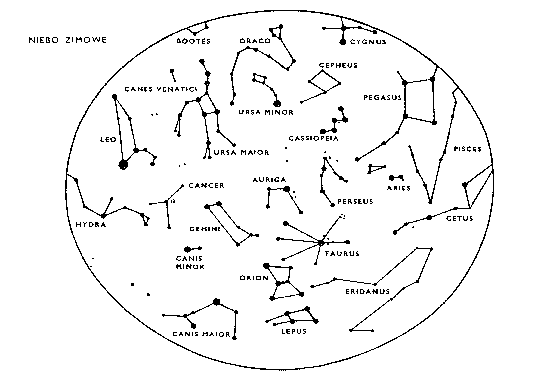 